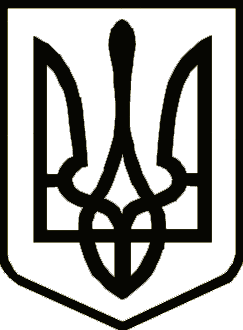 ЧЕРНІГІВСЬКА  ОБЛАСНА  ДЕРЖАВНА  АДМІНІСТРАЦІЯДЕПАРТАМЕНТ КУЛЬТУРИ І ТУРИЗМУ,НАЦІОНАЛЬНОСТЕЙ ТА РЕЛІГІЙН  А  К А  ЗПро розробку та випускінформаційно-презентаційноїта сувенірної продукціїіз серії «Чернігівщина туристична»З метою розробки та випуску інформаційно-презентаційної та сувенірної продукції із серії «Чернігівщина туристична» на виконання п.6.1 обласної цільової Програми розвитку туризму в Чернігівській області на 2021-2027 роки, затвердженої рішенням обласної ради від 28 жовтня 2020 року №46-25/ VII зі змінами, затвердженими рішенням четвертої сесії обласної ради восьмого скликання від 20 квітня 2021 року № 14-4/VIII н а к а з у ю:Директору КЗ «Організаційно-методичний центр контролю і технагляду закладів культури  і туризму»  Стельмаху О. І. ЗАБЕЗПЕЧИТИ випуск:Футболка сувенірна; Чашка сувенірна;Брелок сувенірний;Еко-сумка сувенірна;Монети сувенірні;Блокнот сувенірний;Санітайзер;Маска медична;Ручка сувенірна;Сувенірний набір крафтової продукції місцевих товаровиробників.2. Контроль за виконанням наказу залишаю за собою. Директор                               	           	      Людмила ЗАМАЙ02.11.2021  м. Чернігів			      №  235